муниципальное дошкольное образовательное учреждение «Детский сад № 21»Консультация для родителей«Безопасность детей дошкольного возраста в осенний период»Подготовила Е.А. Юсупова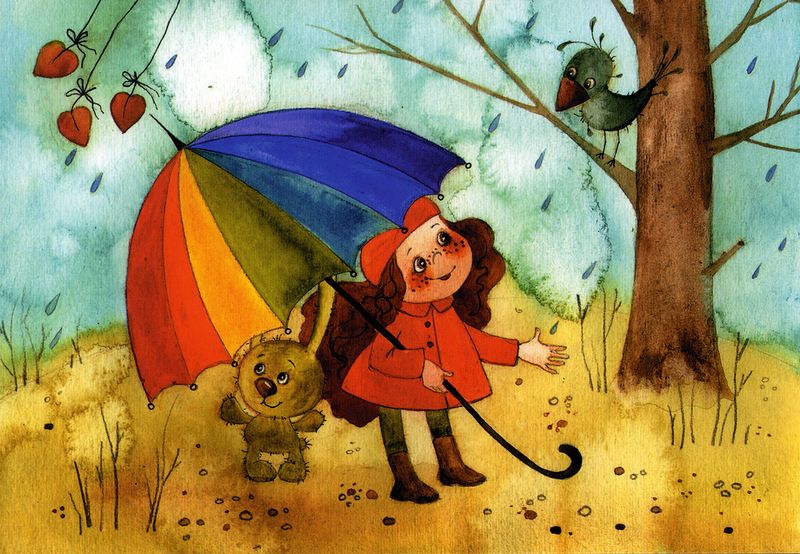 Ноябрь, 2022 г.Вот так неожиданно после неимоверной жары пришла осень с прохладной погодой и дождями. Следовательно, не за горами и первые простуды у детей всех возрастов.Что сделать, чтобы ребенок не простудился в осенний период? Как не допустить элементарного насморка или ОРВИ? Как с радостью прожить этот осенний период?Да, в общем, ничего нового или сверх естественного вам и делать не надо. Просто сядьте, возьмите листок бумаги и ручку и составьте план профилактических мероприятий.Как составить план профилактических мероприятий для вашего ребенка?1. Побеседуйте со всеми членами семьи о необходимости проведения профилактических мероприятий дома. Лучший пример для ребенка - пример родителей! Да и коллективная деятельность сближает всех членов семьи и располагает к систематическим упражнениям в привычке «Быть здоровыми».2. Подумайте, в какую интересную игру можно поиграть всей семьей с целью «быть здоровыми». Почему это надо сделать? Когда ребенку неинтересно, он будет или саботировать или выполнять с неохотой «полезные» процедуры. Радость и польза от «здоровых привычек» у ребенка появляется только в том случае, когда это приятно, интересно, занимательно.3. От чего чаще всего появляется простуда у ребенка? Правильно - от воды: или ребенок ноги простудил, или долго находился в дождливую сырую погоду на улице. Что делать? От чего заболели, тем и лечиться надо.· Прогулки в любую погоду. Пусть не продолжительные по времени, но обязательные и систематические. Учтите, пожалуйста, что прогулки вместе с ребенком по магазинам способствуют обратному эффекту, то есть приобретению воздушных инфекций.Прогулки – это нахождение ребенка на улице, пешие прогулки по парку или скверу («конные»-на велосипеде, на роликах, зимой- на лыжах). Полюбовавшись красотой осенней природы, вы способствуете развитию движений ребенка и хорошему обмену веществ, а также успешной адаптации к сырому и влажному климату.· Водные процедуры. Все водные процедуры прекрасно закаливают и повышают иммунитет ребенка.Для растущего организма водные процедуры является практически незаменимыми. Они закаливают организм ребенка, развивают мышцы, способствуют росту и нормализуют состояние вегето-сосудистой системы ребенка.К водным процедурам относятся умывание, полоскание горла, обливание конечностей и всего тела, купание в ванне, плавание в бассейне, посещение бани и сауны, поездки и отдых на море. И запомните, пожалуйста, все водные процедуры являются универсальным средством расслабления всех мышц и успокоения нервов.4. Осенняя витаминизация детей. Звучит о-о-о- как! А выбора всего два. Первый - пойти в аптеку, купить и пропить курс детских витаминов. В выборе такого комплекса индивидуально для вашего ребенка вам поможет лечащий врач.Второй – использовать пожелания ребенка скушать что-то «вкусненькое и полезненькое». Да при этом еще добрую привычку воспитать у ребенка. Как этого достичь? Вам примерный рацион «вкусных и полезных привычек»:· Начинайте прямо сейчас ежедневно по утрам и вечерам пить чай с лимоном и съедать его с сахаром вместе с цедрой.· Приучите ребенка к чесноку. Чеснок не обязательно есть в чистом виде. Свежий чеснок можно просто мелко нарезать и посыпать его в тарелку с супом.· Детям нравится носить на шее «здоровые амулеты». Вот и положите в пластмассовый кокон от киндер сюрприза дольку свежего чеснока и меняйте каждое утро, а дома у кровати или на столе ребенка поставить раздавленный чеснок в блюдце.· Купите в аптеке богатый витаминами (особенно витамином С) сироп шиповника. Добавляйте его в чай или давайте ребенку как самостоятельный напиток, разводя в теплой воде.Вы практически обеспечите своему ребенку не только хороший иммунитет, но еще и бодрость, и работоспособность в детском саду. Почему? Потому что сироп шиповника способствует повышению активности и дает хороший заряд бодрости и энергии.5. Беседуйте с ребенком о правилах сохранения здоровья:· В детском саду, на улице, в общественных местах надо закрывать нос и рот, когда находишься рядом с людьми, которые чихают и кашляют.· Перед едой мыть руки и высмаркивать нос.· Пользоваться только своими личными вещами (носовой платок, вилка, ложка). Потому что через чужие вещи инфекция может попасть в организм ребенка.6. Продумать гардероб ребенка. Знаете ли вы, что одной из возможных причин простуды в осенний период является несоответствие одежды ребенка погоде на улице. Почему-то одни родители перегревают своего ребенка, другие – одевают легкомысленно легко.Чтобы ваш ребенок избежал простуды, исключите возможные причины.Одевайте своего ребенка по сезону, не теплее и не легче необходимого.Основные требования к одежде ребенка:1. Хорошая обувь в соответствии с погодой - это залог здоровья вашего ребенка. Ноги должны быть сухие и теплые.2. Головной убор или капюшон на куртке. Голову всегда держим в тепле.Осень славится своими дарами. это полезные овощи, фрукты и конечно же грибы.Будьте особо осторожны с грибами. Токсикологи предупреждают: для детей каждый съедобный грибочек может очутиться смертельно ядовитым! Защитные системы ребенка не обладают необходимыми средствами, чтобы обеспечить защиту организму при массивной "грибной агрессии". Каждое лето и осень в детские реанимационные отделения токсикологии привозят детей с тяжелейшими отравлениями грибами. Не поганками, не мухоморами! Съедобными и добропорядочными подберезовиками и подосиновиками, белыми и опятами, собранными опытными взрослыми грибниками, приготовленными грамотно, не придерешься. Взрослым - ничего, а дети корчатся в муках на больничной койке.• Детские отравления съедобными грибами постоянно протекают сильно тяжело.. • Отравление грибами ни в жизнь не проходит само по себе - не ждите, что ход сойдет на нет.• Не лечите пострадавшего ребенка сами. Оказав первую помощь, экстренно вызывайте "Скорую".• Никогда не отказывайтесь госпитализировать ребёнка: существование его висит на волоске, только квалифицированная специальная поддержка спасет ребенка.• Никогда не давайте ребенку грибы в походе, вдалеке от населенных мест, где скверно с транспортом, нет надежной связи, где оставляют стремиться лучшего дороги - словом, где поддержка не придет быстро.• Выезжая на дачу, в сельскую местность, идя в поход, во что бы то ни стало берите аптечку первой помощи при отравлении грибами (в ее состав должны заходить анальгин, перманганат калия, таблетки валерианы, пенициллин, грелка, активированный уголь).• Никогда не давайте ребенку консервированных домашним способом грибов, более того если вы собирали их сами и как пить дать уверены в их безопасности.Помощь при первых признаках отравления грибами. Сразу надо вызвать рвоту. (Надавите пальцем на небо, одновременно нажмите другой рукой в области желудка). Используйте рвотные средства: теплый раствор поваренной соли, легкий мыльный раствор, слабый раствор горчицы. Выпейте активированный уголь (до пяти таблеток). Немедленно вызовите «скорую». Помните, что первые симптомы отравления могут проявиться лишь через 8-24 часа после употребления грибов. Чем дольше протянется этот промежуток, тем опаснее могут быть последствия, так как яд быстро всасывается в кровь, и в этой ситуации может помочь только очистка крови в условиях больницы и сифонная клизма. Знайте, что грибы для ребенка — смертельно опасная, ядовитая пища, так как его печень и система пищеварения не готовы к неравной схватке.+❤ В Мои закладки